Муниципальное бюджетное образовательное учреждение «Средняя общеобразовательная школа № 9 им. дважды Героя Советского Союза А.Е. Боровых»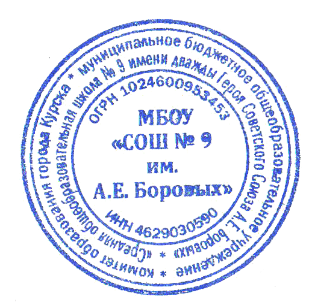 ПОЛОЖЕНИЕо рабочей программе МБОУ «Средняя общеобразовательная школа № 9 им. дважды Героя Советского Союза А.Е. Боровых»1. Общие положения1.1. Настоящее положение о рабочей программе (Положение) регулирует оформление, структуру, порядок разработки, утверждения и хранения рабочих программ по дисциплинам и курсам учебного плана и плана внеурочной деятельности.1.2. Положение разработано в соответствии со следующими нормативно-правовыми актами:– Федеральным законом от 29.12.2012 № 273-ФЗ «Об образовании в Российской Федерации»;– Порядком организации и осуществления образовательной деятельности по основным общеобразовательным программам – образовательным программам начального общего, основного общего и среднего общего образования, утвержденным приказом Минобрнауки от 30.08.2013 № 1015;– Федеральным государственным образовательным стандартом (ФГОС) начального общего образования, утвержденным приказом Минобрнауки от 06.10.2009 № 373;– ФГОС основного общего образования, утвержденным приказом Минобрнауки от 17.12.2010 № 1897;– ФГОС среднего общего образования, утвержденным приказом Минобрнауки от 17.05.2012 № 413;– ФКГОС начального общего, основного общего и среднего (полного) общего образования, утвержденным приказом Минобрнауки от 05.03.2004 № 1089;– Уставом МБОУ «СОШ № 9 им. А.Е. Боровых»;– Положением о формах, периодичности, порядке текущего контроля успеваемости и промежуточной аттестации обучающихся в ОО (утверждено приказом директора от 02.07.2018 № 188-д).1.3. В Положении использованы следующие основные понятия и термины:– рабочая программа – документ локального уровня, конкретизирующий содержание обучения применительно к целям ООП общего образования и возможностям конкретной учебной дисциплины/курса внеурочной деятельности в достижении этих целей;– примерная программа – готовая программа, входящая в учебно-методические комплекты;– оценочные средства – методы оценки и соответствующие им контрольно-измерительные материалы.1.4. Обязанности педагогического работника в части разработки, коррекции рабочих программ и мера ответственности за выполнение рабочей программы в полном объеме определяются должностной инструкцией педагогического работника.1.5. Рабочая программа является служебным произведением; исключительное право на нее принадлежит работодателю.2. Структура рабочей программы2.1. Структура рабочей программы определяется настоящим Положением с учетом:– требований ФГОС общего образования (в отношении ООП, разработанных в соответствии с ФГОС общего образования);– локальных нормативных актов, указанных в пункте 1.2.2.2. Рабочая программа разрабатывается для уровня образования, а ее содержание конкретизирует информацию для каждого класса.2.3. Обязательные компоненты рабочей программы:Титульный лист (Приложение 1);Пояснительная записка (Приложение 2);Планируемые результаты освоения учебного предмета, курса (Приложение 3);Содержание учебного предмета, курса (Приложение 4);Календарно-тематическое планирование (приложение 5).2.3.1. Раздел «Пояснительная записка» содержит следующие подразделы: Нормативные правовые документы, на основании которых разработана рабочая программа; Сведения о программе (примерной (типовой) или авторской), на основании которой разработана рабочая программа, с указанием наименования, автора и года издания; Цели и задачи данной программы Определение места и роли учебного курса, предмета в учебном плане; Информация о количестве учебных часов, на которое рассчитана рабочая программа (в соответствии с учебным планом, годовым календарным учебным графиком), в том числе количестве часов для проведения контрольных, лабораторных, практических работ, экскурсий, проектов, исследований и др.; Название учебно-методического комплекта (учебник, рабочая тетрадь, тетрадь для контрольных работ, атлас, контурная карта и др. согласно актуальному перечню учебников, утвержденных приказом Минобрнауки России), используемого для достижения поставленной цели в соответствии с образовательной программой учреждения.2.3.2. Раздел «Планируемые результаты освоения учебного предмета, курса» конкретизирует соответствующий раздел Пояснительной записки ООП (по уровням общего образования) исходя из требований ФГОС общего образования и (или) ФКГОС. Все планируемые результаты освоения учебного предмета, курса подлежат оценке их достижения учащимися.В разделе «Планируемые результаты освоения учебного предмета, курса» кратко фиксируются:результаты освоения рабочей программы по каждому тематическому разделу;виды деятельности учащихся, направленные на достижение результата;организация проектной и учебно-исследовательской деятельности учащихся;2.3.3. Раздел «Содержание учебного предмета, курса» соответствует содержательному разделу примерной ООП уровня общего образования. Информация структурируется по годам обучения.Для уровня ООО и СОО в конце раздела «Содержание учебного предмета, курса» приводится тематика возможных итоговых индивидуальных проектов для выпускников 9, 11 классов (не менее 7).2.3.4. Раздел «Календарно-тематическое планирование» оформляется в виде таблицы для каждого года обучения, состоящей из обязательных граф и заголовка:заголовок включает в себя название предмета, количество часов, количество контрольных, практических, лабораторных работ, диктантов, изложений, контрольных тестирований и т.д. с распределением по четвертям или полугодиямТаблица включает в себя следующие обязательные графы:номер темы по порядку;название темы (с указанием раздела и особенности занятия – контрольная, практическая, лабораторная работа и т.д.);количество часов, отводимых на освоение темы;плановые сроки проведения занятия.По желанию педагога таблицы могут быть дополнены следующими графами:тип урока;виды учебной деятельности;планируемое домашнее задание;планируемые образовательные результаты учащихся по каждой теме.3. Порядок разработки рабочей программы3.1. Рабочая программа разрабатывается как часть ООП (по уровням общего образования).3.2. Рабочая программа разрабатывается педагогическим работником в течение учебного года и период летних каникул.3.3. Рабочая программа может быть разработана на основе: примерной программы, входящей в учебно-методический комплект;авторской программы;учебной и методической литературы.3.4. Педагогический работник вправе:варьировать содержание разделов, темы, обозначенные в примерной программе;устанавливать последовательность изучения тем;распределять учебный материал внутри тем;определять время, отведенное на изучение темы;выбирать, исходя из целей и задач рабочей программы, методики и технологии обучения и воспитания;подбирать и (или) разрабатывать оценочные средства.3.5. Рабочая программа рассматривается на заседании методического объединения соответствующего направления.3.6. Рассмотренная рабочая программа согласуется с заместителем директора по УВР.3.7. Согласованная рабочая программа утверждается в составе ООП (по уровням общего образования) приказом руководителя ОУ.4. Оформление и хранение рабочей программы4.1. Рабочая программа оформляется в электронном и печатном варианте.4.2. Электронный вариант рабочей программы с прикрепленным отсканированным заверенным титульным листом предоставляется заместителю директора по УВР.4.3. С целью включения в содержательный раздел ООП (по уровням общего образования) перечня реализуемых рабочих программ разработчик рабочей программы готовит в электронном виде аннотацию (Приложение 6), где указывается:название рабочей программы;нормативные документы, на основании которых составлена программа;используемый УМК при реализации программы;срок, на который разработана рабочая программа с указанием разбивки часов по годам обучения.4.4. Электронная версия рабочей программы форматируется в редакторе Word шрифтом Times New Roman, кегль 12–14, межстрочный интервал одинарный, выровненный по ширине, поля: верхнее - 2; нижнее - 2; левое - 2,5; правое – 1, отступ – 1,25;  центровка заголовков и абзацы в тексте выполняются при помощи средств Word, листы формата А4; таблицы встраиваются непосредственно в текст. Календарно-тематическое планирование представляется в виде таблицы. Титульный лист рабочей программы не нумеруется.4.5. Печатная версия рабочей программы дублирует электронную версию, за исключением аннотации.4.6. Скрепленная заверенная печатная версия рабочей программы предоставляется заместителю директора по УВР для хранения в течение всего периода ее реализации.5. Порядок внесения изменений в рабочую программу5.1. Изменения в рабочую программу могут быть внесены в связи с необходимостью корректировки сроков ее выполнения по следующим причинам карантина, наличия актированных дней, отсутствия учителя на законных основаниях и др.5.2. В случае необходимости корректировки рабочих программ руководитель ОУ издает приказ о внесении изменений в основную образовательную программу в части корректировки содержания рабочих программ.5.3. Корректировка рабочей программы может быть осуществлена посредством:укрупнения дидактических единиц;сокращения часов на проверочные работы;оптимизации домашних заданий;вывода (в старших классах) части учебного материала на самостоятельное изучение по теме с последующим контролем.5.4. Не допускается уменьшение объема часов за счет полного исключения тематического раздела из программы.5.5. Корректировка рабочих программ проводится согласно срокам и порядку, установленным в приказе руководителя о внесении изменений в ООП.Рассмотренона педагогическом совете школыпротокол № 10от «27» мая 2020 года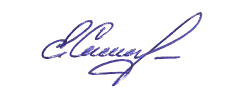 Предс. пед. совета _______ Скляр Е.А.Утверждаю:от «29» мая 2020 г. пр. № 83/1-дДиректора МБОУ «СОШ № 9им. А.Е. Боровых»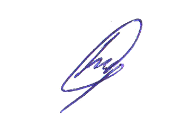 _________ Михайличенко Т.И.